.#8 count intro, start on guitar*(Restart is optional, but suggested to keep phrasing.The dance does work without the restart. Use your best judgment based on your class.)[1-8]	STEP TOUCHES, TRIPLE (X2)[9-16]	¼ TURN (X2), SAILOR STEP, WEAVE, HIP BUMPS**(Restart here on 4th wall, you'll be facing 3 o'clock)[17-24]	½ TURNING HIP ROLLS, CROSS (X2)[25-32]	SIDE ROCK CROSS, ¼ TURN TRIPLE, ROCK, ½ TURN(X2)*(May replace turns with walks L, R)REPEAT AND HAVE FUN !!!!!Contact - E-mail: TwStpr@aol.com -Neon Light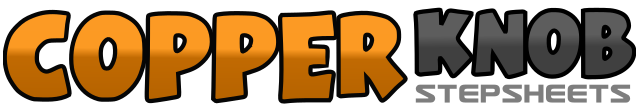 .......Count:32Wall:4Level:Novice - Improver.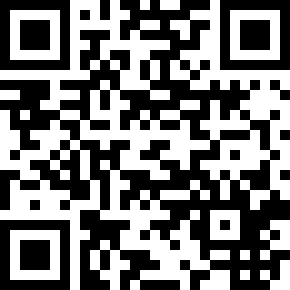 Choreographer:John Dembiec (USA) - September 2014John Dembiec (USA) - September 2014John Dembiec (USA) - September 2014John Dembiec (USA) - September 2014John Dembiec (USA) - September 2014.Music:Neon Light - Blake SheltonNeon Light - Blake SheltonNeon Light - Blake SheltonNeon Light - Blake SheltonNeon Light - Blake Shelton........1&2&Step L forward diagonal , Touch R next to L, Step R forward diagonal, Touch L next to R3&4&Triple forward to L diagonal L, R, L, Touch R next to L5&6&Step R forward diagonal, Touch L next to R, Step L back diagonal, Touch R next to L7&8Triple straight back R, L, R1-2Making ¼ turn L Step L to L, Making ¼ turn L Step R to R3&4Step L behind R, Step R next to L, Step L slightly to L5&6Step R behind L, Step L to L, Step R over L7&8Touch L to L and bump L hip out, Bump R hip, Bump L hip out (weight on R)1&Making 1/8 turn R touch L forward, Roll hip R to L2&Making 1/8 turn R touch L forward, Roll hip R to L3&4Making ¼ turn R touch L forward, Roll hip R to L, Step L over R5&Making 1/8 turn L touch R forward, Roll hip L to R6&Making 1/8 turn L touch R forward, Roll hip L to R7&8Making ¼ turn L touch R forward, Roll hip L to R, Cross R over L1&2Side rock L to L, Replace to R, Step L over R3&4Making ¼ turn L, Triple back R, L, R5-6Rock L back, Replace forward R7-8Making ½ turn R Step back on L, Making ½ turn R step forward on R